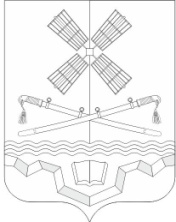 РОССИЙСКАЯ ФЕДЕРАЦИЯРОСТОВСКАЯ ОБЛАСТЬТАРАСОВСКИЙ РАЙОНМУНИЦИПАЛЬНОЕ ОБРАЗОВАНИЕ«ТАРАСОВСКОЕ СЕЛЬСКОЕ ПОСЕЛЕНИЕ»АДМИНИСТРАЦИЯ ТАРАСОВСКОГО СЕЛЬСКОГО ПОСЕЛЕНИЯПОСТАНОВЛЕНИЕ03.10.2023г. 	                                                № 176                                              п.ТарасовскийО приведении в соответствие адресных объектов по результатам инвентаризацииВ соответствии с Федеральным Законом от 06.10.2003г. № 131-ФЗ «Об общих принципах организации местного самоуправления в Российской Федерации»,  руководствуясь ч. 3 ст. 5 Федерального закона от 28 декабря 2013г. № 443-ФЗ «О федеральной информационной адресной системе и о внесении изменений в Федеральный закон «Об общих принципах организации местного самоуправления в Российской Федерации» и Правилами присвоения, изменения и аннулирования адресов, Постановлением Правительства Российской Федерации от 19.11.2014г. № 1221 «Об утверждении правил присвоения, изменения и аннулирования адресов», разделом IV Постановления Правительства Российской Федерации от 22.05.2015 № 492 "О составе сведений об адресах, размещаемых в государственном адресном реестре, порядке межведомственного информационного взаимодействия при ведении государственного адресного реестра, о внесении изменений и признании утратившими силу некоторых актов Правительства Российской Федерации", ПОСТАНОВЛЯЮ:1. Принять результаты проведенной инвентаризации адресных объектов на территории Тарасовского сельского поселения Тарасовского района Ростовской области.2. Внести в  ранее присвоенные адреса сведения о кадастровых номерах объектов недвижимости являющихся объектами адресации на территории Тарасовского сельского поселения Тарасовского района Ростовской области в  Федеральную информационную адресную систему (ФИАС) согласно Приложению.3.   Постановление вступает в силу со дня его официального обнародования.4.   Контроль за выполнением настоящего постановления оставляю за собой.И.о. главы АдминистрацииТарасовского сельского поселения                                                                       А.П. Заикин                                                                                                                                 Приложение                                                                                            к постановлению Администрации Тарасовского сельского поселенияот 03.10.2023г. № 176Перечень адресных объектов, расположенных на территории Тарасовского сельского поселения, подлежащих внесению в ФИАС по результатам проведенной инвентаризации  № п/пАдресКадастровый номер1Российская Федерация, Ростовская область, Тарасовский муниципальный район, Тарасовское сельское поселение, п.Тарасовский, пер.Тихий, домовладение 2 корпус Б61:37:0000000:3992Российская Федерация, Ростовская область, Тарасовский муниципальный район, Тарасовское сельское поселение, п.Тарасовский, пер.Тихий, домовладение 561:37:0010108:16323Российская Федерация, Ростовская область, Тарасовский муниципальный район, Тарасовское сельское поселение, п.Тарасовский, пер.Тихий, дом 4 строение 161:37:0010108:16834Российская Федерация, Ростовская область, Тарасовский муниципальный район, Тарасовское сельское поселение, п.Тарасовский, пер.Тихий, дом 2Б строение 261:37:0000000:4015Российская Федерация, Ростовская область, Тарасовский муниципальный район, Тарасовское сельское поселение, п.Тарасовский, пер.Тихий, дом 5 строение 161:37:0010108:4446Российская Федерация, Ростовская область, Тарасовский муниципальный район, Тарасовское сельское поселение, п.Тарасовский, пер.Тихий, дом 2Б строение 161:37:0000000:4007Российская Федерация, Ростовская область, Тарасовский муниципальный район, Тарасовское сельское поселение, п.Тарасовский, ул.Пионерская, дом 23 строение 161:37:0010103:4488Российская Федерация, Ростовская область, Тарасовский муниципальный район, Тарасовское сельское поселение, п.Тарасовский, ул.Пионерская, дом 21 строение 261:37:0010103:6209Российская Федерация, Ростовская область, Тарасовский муниципальный район, Тарасовское сельское поселение, п.Тарасовский, ул.Пионерская, дом 9 строение 361:37:0010103:48610Российская Федерация, Ростовская область, Тарасовский муниципальный район, Тарасовское сельское поселение, п.Тарасовский, ул.Пионерская, дом 7 строение 161:37:0010103:107911Российская Федерация, Ростовская область, Тарасовский муниципальный район, Тарасовское сельское поселение, п.Тарасовский, ул.Пионерская, дом 9 строение 161:37:0010103:30412Российская Федерация, Ростовская область, Тарасовский муниципальный район, Тарасовское сельское поселение, п.Тарасовский, ул.Пионерская, домовладение 1361:37:0010103:43113Российская Федерация, Ростовская область, Тарасовский муниципальный район, Тарасовское сельское поселение, п.Тарасовский, ул.Пионерская, домовладение 2361:37:0010103:46914Российская Федерация, Ростовская область, Тарасовский муниципальный район, Тарасовское сельское поселение, п.Тарасовский, ул.Пионерская, домовладение 961:37:0010103:62615Российская Федерация, Ростовская область, Тарасовский муниципальный район, Тарасовское сельское поселение, п.Тарасовский, ул.Пионерская, домовладение 761:37:0010103:27216Российская Федерация, Ростовская область, Тарасовский муниципальный район, Тарасовское сельское поселение, п.Тарасовский, ул.Пионерская, дом 7 строение 261:37:0010103:108017Российская Федерация, Ростовская область, Тарасовский муниципальный район, Тарасовское сельское поселение, п.Тарасовский, ул.Пионерская, дом 23 строение 261:37:0010103:41818Российская Федерация, Ростовская область, Тарасовский муниципальный район, Тарасовское сельское поселение, п.Тарасовский, ул.Пионерская, дом 23 строение 361:37:0010103:59119Российская Федерация, Ростовская область, Тарасовский муниципальный район, Тарасовское сельское поселение, п.Тарасовский, ул.Пионерская, дом 23 строение 461:37:0010103:29320Российская Федерация, Ростовская область, Тарасовский муниципальный район, Тарасовское сельское поселение, п.Тарасовский, ул.Пионерская, дом 9 строение 461:37:0010103:55821Российская Федерация, Ростовская область, Тарасовский муниципальный район, Тарасовское сельское поселение, п.Тарасовский, ул.Пионерская, дом 13 строение 161:37:0010103:52722Российская Федерация, Ростовская область, Тарасовский муниципальный район, Тарасовское сельское поселение, п.Тарасовский, ул.Пионерская, дом 13 строение 361:37:0010103:36023Российская Федерация, Ростовская область, Тарасовский муниципальный район, Тарасовское сельское поселение, п.Тарасовский, ул.Пионерская, дом 21 строение 161:37:0010103:56324Российская Федерация, Ростовская область, Тарасовский муниципальный район, Тарасовское сельское поселение, п.Тарасовский, ул.Пионерская, дом 9 строение 261:37:0010103:67225Российская Федерация, Ростовская область, Тарасовский муниципальный район, Тарасовское сельское поселение, п.Тарасовский, ул.Пионерская, дом 15 строение 161:37:0010103:150526Российская Федерация, Ростовская область, Тарасовский муниципальный район, Тарасовское сельское поселение, п.Тарасовский, ул.Пионерская, дом 13 строение 461:37:0010103:64927Российская Федерация, Ростовская область, Тарасовский муниципальный район, Тарасовское сельское поселение, х.Смеловка, ул.Октябрьская, домовладение 5 корпус А61:37:0020601:13728Российская Федерация, Ростовская область, Тарасовский муниципальный район, Тарасовское сельское поселение, х.Смеловка, ул.Октябрьская, домовладение 6361:37:0020601:22029Российская Федерация, Ростовская область, Тарасовский муниципальный район, Тарасовское сельское поселение, х.Смеловка, ул.Октябрьская, домовладение 1561:37:0020601:20630Российская Федерация, Ростовская область, Тарасовский муниципальный район, Тарасовское сельское поселение, х.Смеловка, ул.Октябрьская, домовладение 361:37:0020601:17131Российская Федерация, Ростовская область, Тарасовский муниципальный район, Тарасовское сельское поселение, х.Смеловка, ул.Октябрьская, домовладение 3561:37:0020601:9332Российская Федерация, Ростовская область, Тарасовский муниципальный район, Тарасовское сельское поселение, х.Смеловка, ул.Октябрьская, домовладение 661:37:0020601:20533Российская Федерация, Ростовская область, Тарасовский муниципальный район, Тарасовское сельское поселение, х.Смеловка, ул.Октябрьская, дом 5Б61:37:0020601:14734Российская Федерация, Ростовская область, Тарасовский муниципальный район, Тарасовское сельское поселение, х.Смеловка, ул.Октябрьская, дом 5Б строение 161:37:0020601:14635Российская Федерация, Ростовская область, Тарасовский муниципальный район, Тарасовское сельское поселение, х.Смеловка, ул.Октябрьская, дом 21 строение 261:37:0020601:20136Российская Федерация, Ростовская область, Тарасовский муниципальный район, Тарасовское сельское поселение, х.Смеловка, ул.Октябрьская, дом 29 строение 161:37:0020601:16737Российская Федерация, Ростовская область, Тарасовский муниципальный район, Тарасовское сельское поселение, х.Смеловка, ул.Октябрьская, дом 29 строение 461:37:0020601:16638Российская Федерация, Ростовская область, Тарасовский муниципальный район, Тарасовское сельское поселение, х.Смеловка, ул.Октябрьская, дом 65 строение 261:37:0020601:13239Российская Федерация, Ростовская область, Тарасовский муниципальный район, Тарасовское сельское поселение, х.Смеловка, ул.Октябрьская, дом 3 строение 261:37:0020601:17340Российская Федерация, Ростовская область, Тарасовский муниципальный район, Тарасовское сельское поселение, х.Смеловка, ул.Октябрьская, дом 5А строение 161:37:0020601:13641Российская Федерация, Ростовская область, Тарасовский муниципальный район, Тарасовское сельское поселение, х.Смеловка, ул.Октябрьская, дом 21 строение 361:37:0020601:20342Российская Федерация, Ростовская область, Тарасовский муниципальный район, Тарасовское сельское поселение, х.Смеловка, ул.Октябрьская, дом 39 строение 261:37:0020601:19043Российская Федерация, Ростовская область, Тарасовский муниципальный район, Тарасовское сельское поселение, х.Смеловка, ул.Октябрьская, дом 27 строение 361:37:0020601:17744Российская Федерация, Ростовская область, Тарасовский муниципальный район, Тарасовское сельское поселение, х.Смеловка, ул.Октябрьская, дом 5Б строение 261:37:0020601:14545Российская Федерация, Ростовская область, Тарасовский муниципальный район, Тарасовское сельское поселение, х.Смеловка, ул.Октябрьская, дом 39 строение 161:37:0020601:11346Российская Федерация, Ростовская область, Тарасовский муниципальный район, Тарасовское сельское поселение, х.Смеловка, ул.Октябрьская, дом 3 строение 461:37:0020601:17247Российская Федерация, Ростовская область, Тарасовский муниципальный район, Тарасовское сельское поселение, х.Смеловка, ул.Октябрьская, дом 3 строение 361:37:0020601:17548Российская Федерация, Ростовская область, Тарасовский муниципальный район, Тарасовское сельское поселение, х.Смеловка, ул.Октябрьская, дом 5Б строение 361:37:0020601:13849Российская Федерация, Ростовская область, Тарасовский муниципальный район, Тарасовское сельское поселение, х.Смеловка, ул.Октябрьская, дом 65 строение 161:37:0020601:13450Российская Федерация, Ростовская область, Тарасовский муниципальный район, Тарасовское сельское поселение, х.Смеловка, ул.Октябрьская, дом 39 строение 361:37:0020601:6951Российская Федерация, Ростовская область, Тарасовский муниципальный район, Тарасовское сельское поселение, х.Смеловка, ул.Октябрьская, дом 37 строение 161:37:0020601:11552Российская Федерация, Ростовская область, Тарасовский муниципальный район, Тарасовское сельское поселение, х.Смеловка, ул.Октябрьская, дом 27 строение 161:37:0020601:17953Российская Федерация, Ростовская область, Тарасовский муниципальный район, Тарасовское сельское поселение, х.Смеловка, ул.Октябрьская, дом 3 строение 161:37:0020601:17454Российская Федерация, Ростовская область, Тарасовский муниципальный район, Тарасовское сельское поселение, х.Смеловка, ул.Октябрьская, дом 29 строение 361:37:0020601:16555Российская Федерация, Ростовская область, Тарасовский муниципальный район, Тарасовское сельское поселение, х.Смеловка, ул.Октябрьская, дом 21 строение 461:37:0020601:20256Российская Федерация, Ростовская область, Тарасовский муниципальный район, Тарасовское сельское поселение, х.Смеловка, ул.Октябрьская, дом 21 строение 161:37:0020601:20057Российская Федерация, Ростовская область, Тарасовский муниципальный район, Тарасовское сельское поселение, х.Смеловка, ул.Октябрьская, дом 41 строение 161:37:0020601:11958Российская Федерация, Ростовская область, Тарасовский муниципальный район, Тарасовское сельское поселение, х.Смеловка, ул.Октябрьская, дом 37 строение 361:37:0020601:8459Российская Федерация, Ростовская область, Тарасовский муниципальный район, Тарасовское сельское поселение, х.Смеловка, ул.Октябрьская, дом 65 строение 361:37:0020601:13360Российская Федерация, Ростовская область, Тарасовский муниципальный район, Тарасовское сельское поселение, х.Смеловка, ул.Октябрьская, дом 37 строение 161:37:0020601:9761Российская Федерация, Ростовская область, Тарасовский муниципальный район, Тарасовское сельское поселение, х.Смеловка, ул.Октябрьская, дом 27 строение 461:37:0020601:17862Российская Федерация, Ростовская область, Тарасовский муниципальный район, Тарасовское сельское поселение, х.Смеловка, ул.Октябрьская, дом 37 строение 261:37:0020601:10763Российская Федерация, Ростовская область, Тарасовский муниципальный район, Тарасовское сельское поселение, х.Смеловка, ул.Октябрьская, дом 27 строение 261:37:0020601:18064Российская Федерация, Ростовская область, Тарасовский муниципальный район, Тарасовское сельское поселение, х.Смеловка, ул.Октябрьская, домовладение 3961:37:0020601:8565Российская Федерация, Ростовская область, Тарасовский муниципальный район, Тарасовское сельское поселение, х.Смеловка, ул.Октябрьская, домовладение 1961:37:0020601:21166Российская Федерация, Ростовская область, Тарасовский муниципальный район, Тарасовское сельское поселение, х.Смеловка, ул.Октябрьская, домовладение 861:37:0020601:22267Российская Федерация, Ростовская область, Тарасовский муниципальный район, Тарасовское сельское поселение, х.Смеловка, ул.Октябрьская, домовладение 2961:37:0020601:16468Российская Федерация, Ростовская область, Тарасовский муниципальный район, Тарасовское сельское поселение, х.Смеловка, ул.Октябрьская, домовладение 1661:37:0020601:9469Российская Федерация, Ростовская область, Тарасовский муниципальный район, Тарасовское сельское поселение, х.Смеловка, ул.Октябрьская, домовладение 2761:37:0020601:17670Российская Федерация, Ростовская область, Тарасовский муниципальный район, Тарасовское сельское поселение, х.Смеловка, ул.Октябрьская, домовладение 3761:37:0020601:7271Российская Федерация, Ростовская область, Тарасовский муниципальный район, Тарасовское сельское поселение, х.Смеловка, ул.Октябрьская, домовладение 7161:37:0020601:170